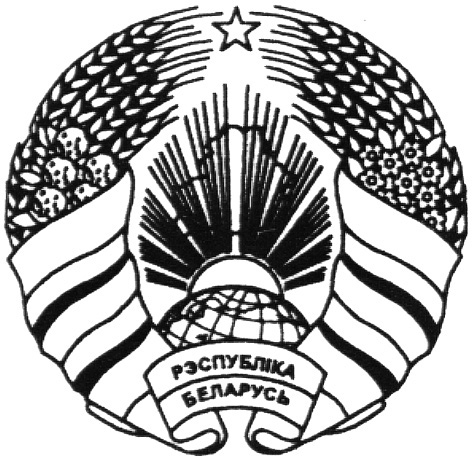 Магілеўскі абласны Савет дэпутатаў                  Могилевский областной Совет депутатов    КАСЦЮКОВІЦКІ РАЁННЫ 	             КОСТЮКОВИЧСКИЙ РАЙОННЫЙ          САВЕТ ДЭПУТАТАЎ 	                                     СОВЕТ ДЕПУТАТОВДВАЦЦАЦЬ ВОСЬМАГА СКЛΙКАННЯ             ДВАДЦАТЬ ВОСЬМОГО СОЗЫВА                  РАШЭННЕ                                                     РЕШЕНИЕ25 марта 2022 г. № 35-1                                                                    г. Касцюковічы				                         г. КостюковичиОтчет Костюковичского районного исполнительного комитета о работепо социально-экономическомуразвитию района в 2021 годуОбсудив отчет о работе  Костюковичского районного  исполнительного  комитета  (далее – райисполком) по социально-экономическому развитию района в 2021 году, Костюковичский районный  Совет депутатов отмечает, что райисполкомом принимались меры по выполнению основных показателей прогноза социально-экономического развития Костюковичского района на 2021 год, стабилизации работы промышленного комплекса, развитию малого  и среднего бизнеса, расширению внешнеэкономических связей, созданию благоприятных условий для активизации инвестиционной деятельности, строительству жилья, сохранению действующих социальных гарантий и максимальному предоставлению населению необходимых образовательных, культурно-просветительных, медицинских и физкультурно-оздоровительных услуг. В 2021 году выполнены все основные прогнозные показатели и 7 из 9 заданий социально–экономического развития, установленных решением Могилевского областного  исполнительного    комитета от 4 марта 2021 г. № 2-25 «О социально-экономическом развитии Могилевской области на 2021 год».По сравнению с 2020 годом обеспечен рост объемов промышленного производства (117,7 процента), снижение запасов готовой продукции на складах промышленных организаций (1,9 процента к среднемесячному объему производства), сохраняется положительное сальдо внешней торговли  товарами  (415,8 тысяч  (далее – тыс.)  долларов  США  без учета организаций, подчиненных республиканским органам государственного управления), рост реальной заработной платы (105,5 процента).Принимались меры по улучшению финансовых результатов деятельности организаций, в результате чего по итогам 2021 года обеспечен рост прибыли от реализации продукции (в 1,9 раза), в целом по району получена  чистая  прибыль,  увеличение  рентабельности  продаж до 9,1 процента, рентабельности реализованной продукции до 11,4 процента.В течение 2021 года в районе обеспечена стабильная ситуация на рынке труда. В результате реализации в 2021 году мероприятий по обеспечению занятости  населения уровень зарегистрированной безработицы составил 0,1 процента (при прогнозном показателе на 2021 год не более 1,0 процента). Вместе с тем не обеспечено выполнение доведенных заданий по темпу роста производства продукции сельского хозяйства в хозяйствах всех категорий и в  сельскохозяйственных организациях (84,3 процента  при задании 123,3 процента и 85,1 процента при задании 136,4 процента соответственно). За 2021 год в консолидированный бюджет Костюковичского района поступило доходов 47 849,7 тыс. рублей или 99,9 процента к уточненному годовому плану, в том числе налоговые доходы – 16 908,1 тыс. рублей. Расходы профинансированы на 48 017,0 тыс. рублей, дефицит составил 167,3 тыс. рублей.  На отрасли социальной сферы (здравоохранение, образование, физическая культура и спорт, культура, социальная защита населения) направлено 36 555,5 тыс. рублей или 76,1 процента от всех расходов. На финансирование 14 государственных программ направлено 42 719,2 тыс. рублей, что составляет 89,0 процентов от объема всех расходов бюджета района.  По состоянию на 1 января 2022 года кредиторская задолженность по средствам бюджета района составила 460,2 тыс. рублей, в том числе по ненаступившим срокам оплаты – 426,1 тыс. рублей. По социально-значимым статьям задолженность составила 408,5 тыс. руб. (по оплате коммунальных услуг по ненаступившим срокам оплаты). Просроченная кредиторская задолженность отсутствует. Дебиторская задолженность отсутствует.Костюковичский районный Совет депутатов РЕШИЛ:1. Принять к сведению отчет райисполкома о работе по социально-экономическому развитию района в 2021 году.2. Райисполкому совместно с руководителями субъектов хозяйствования принять меры по выполнению целей и задач, предусмотренных решением Могилевского областного исполнительного комитета от 23 декабря 2021 г.  № 6-29 «О социально-экономическом развитии Могилевской области».3. Контроль за выполнением настоящего решения возложить на постоянную комиссию по экономике, бюджету, финансам, налогообложению и коммунальной собственности Костюковичского районного Совета депутатов.Председатель районногоСовета депутатов                                    			               Л.Э.Герасимова